ОСНОВНО УЧИЛИЩЕ „ХАДЖИ ДИМИТЪР” 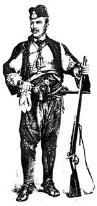 8740 с. Гранитово, общ. Елхово, обл. Ямбол, ул. „Георги Димитров” №10 тел.: 04722 2238, e-mail: ou_granitovo@abv.bg, www.hd-granitovo.comПрограма за периода 13.04.2020 г. – 16.04.2020 г. за дистанционно обучение с учениците от 4. класОт Маргарита Денева Динчева  –  старши учител в начален етап№ по редПонеделник – 13.04.2020 г.Вторник – 14.04.2020 г.Сряда – 15.04.2020 г.Четвъртък – 16.04.2020 г.1. Изобразително изкуство – Знаци за здраве и взаимопомощ. Изобразително изкуство – Знаци за здраве и взаимопомощ. Символи и знациМузика – Пролетни празници и обичаиИзобразително изкуство – Рисуване без четка2.Музика – Музиката на празникаТехнологии и предприемачество – Грижа за цветятаИзобразително изкуство – Рисуване без четкаМузика – Пролетни празници и обичаи3.Час на класа – Електронно управление и медииМузика – Музиката на празника Технологии и предприемачество – ВеликденЧас на класа – Защита на населението при бедствия, аварии и катастрофи.